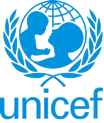 UNITED NATIONS CHILDREN’S FUNDJOB PROFILE I. Post InformationI. Post InformationJob Title: Senior ICT AssociateSupervisor Title/ Level: ICT OfficerOrganizational Unit: Information Communication Technology (ICT)Post Location: UNICEF Country OfficeJob Level: GS-7Job Profile No.: CCOG Code: 2A05Functional Code: ICTJob Classification Level: GS-7II. Organizational Context and Purpose for the jobUNICEF is a knowledge leader for children’s rights and wellbeing and a growing body of evidence reveals that, whatever their cultural and geographic contexts, many children now use ICTs as part of their everyday lives. ICTs can be used to gather real time information in development and humanitarian settings, to increase engagement of children and other stakeholders and to collect information to better shape and measure the impact of policies. UNICEF’s mandate cuts across many aspects of the SDGs, and further work is required in areas of cybersecurity, child online protection and information systems supporting child protection initiatives. ICTD must therefore increasingly partner with appropriate policy departments, internally and externally, in addition to supporting the digital transformation of the organization itself. In the process of developing the 2018-2021 UNICEF Strategic Plan, special emphasis has therefore been put on how technology can lead to improvements in service delivery as well as how technology and innovations can serve to reach the most marginalized and hardest-to-reach children.Job Organizational Context & Purpose of Job:Under the supervision of the ICT Officer, the Senior Information and Communications Technology (ICT) Associate performs specialized activities pertaining to the implementation of ICT management systems and strategies, provides daily technical support to users of information management tools and technology infrastructure. The incumbent is responsible for review and advice on the use of innovative technologies that will enhance the CO’s ability to produce technological richer results. The Senior ICT Associate promotes a client-oriented approach.III. Key functions, accountabilities and related duties/tasks:Summary of key functions/accountabilities: ICT Office Customer Service Support:The Senior ICT Associate enlists the support and cooperation of client staff from across the office in the installation and maintenance/troubleshooting of ICT applications. Proactively identifies from colleagues, users and user groups applications requirements and proposes them to the concerned development entity (ICTD, outside vendors, etc.), provides training in new systems and applications, and monitors optimal utilization. The Senior ICT Associate coordinates with external service providers, such as telephony providers, and consultants, ensuring delivery of ICT services for prompt resolution of service issues. IV. Impact of ResultsV. Competencies and level of proficiency required (based on UNICEF Professional Competency Profiles)V. Competencies and level of proficiency required (based on UNICEF Professional Competency Profiles)Core Values Commitment Diversity and inclusionIntegrityCore competenciesCommunication (II)Working with people (II)Drive for results (II)Functional Competencies:Analyzing (II)Planning and organizing (II)Applying Technical expertise (II)Following Instructions and Procedures (II)VI. SkillsVII. Recruitment QualificationsVII. Recruitment QualificationsEducation and related knowledgeCompletion of Secondary education is required, supplemented with formal training in Computer Science, Information Systems, Telecommunications, EngineeringITIL Foundation Certificate or equivalent customer support certification is an asset. If certification is not available at the time of recruitment, it should be obtained within 6 months.Advanced knowledge of the organization’s ICT regulations, rules and procedures as well as systems and applications.In-depth knowledge of computer information systems, including micro-computer operating systems software (e.g. Windows, MS Office, and other apps), hardware and applications software and other office technology equipment.Advanced knowledge across multiple technical areas such as ICT administration, system analysis/development methods, database, Web management, networking and security, operating systems, applications, or business process analysis, as required.Experience:A minimum of seven years of practical work experience in information technology, requiring systematic methods of troubleshooting and problem solving is required.Experience in aiding users on IT products and services and use of applications and diagnostic tools is required.Practical experience in providing technical and business customer support and services is required.Practical experience and working knowledge of various computer platforms and applications, as needed, is required.Language Requirements:Fluency in the UN working language of the duty station is required. Good working knowledge of English is required. Knowledge of another UN language or local language of the duty station is considered as an asset.